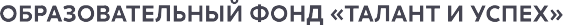 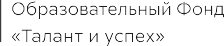 О проведении конкурсного отбора на Апрельскую образовательную программу по химии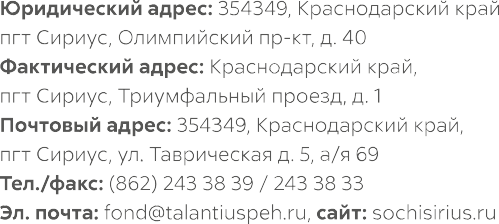 Уважаемые коллеги!Информируем Вас о начале конкурсного отбора на Апрельскую образовательную программу по химии, которая пройдёт с 1 по 24 апреля 2023 года на базе Образовательного центра «Сириус», созданного по инициативе Президента Российской Федерации В.В. Путина в целях выявления, поддержки и дальнейшего сопровождения талантливых детей нашей страны.В связи с подготовкой и проведением конкурсного отбора на образовательную программу Центра «Сириус» просим Вас проинформировать образовательные организации Вашего региона о возможности для школьников принять участие в конкурсном отборе на образовательную программу, направив им информационный плакат (Приложение 1).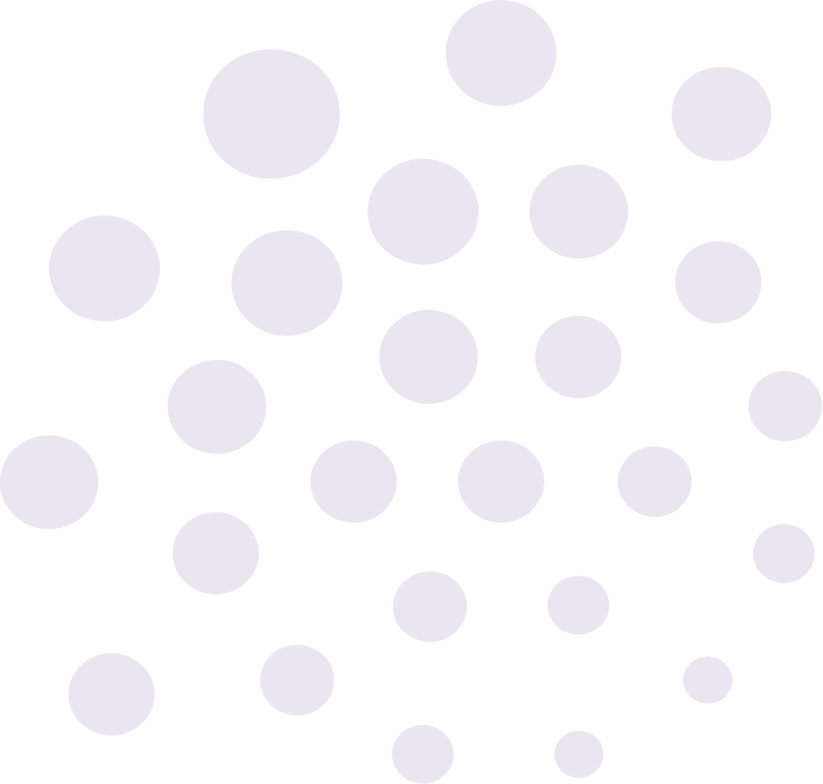 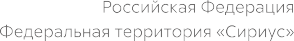 Для участия в образовательной программе приглашаются школьники 8-10 классов из образовательных организаций субъектов Российской Федерации.Приём заявок для участия в конкурсном отборе открыт:по 18 декабря 2022 года для школьников 8 класса;по 29 января 2023 года для школьников 9-10 классов.Подробные условия участия в образовательной программе изложены в Положении об образовательной программе (Приложение 2) и опубликованы на сайте Центра «Сириус» https://sochisirius.ru.Оплата проезда (в город Сочи и обратно), пребывания и питания школьников — участников образовательной программы осуществляется за счёт средств Образовательного Фонда «Талант и успех».Надеемся на Ваше содействие и активное участие обучающихся Вашего региона в конкурсном отборе на образовательные программы, а также в других проектах Образовательного центра «Сириус».По вопросам участия школьников в конкурсном отборе на образовательную программу просим обращаться по адресу nauka@sochisirius.ru.Приложения:Информационный плакат о проведении конкурсного отбора на Апрельскую образовательную программу по химии – на 1 л.Положение	об	Апрельской	образовательной	программе	по	химии Образовательного центра «Сириус» – на 5 л.Исп.: Ушков Дмитрий Валерьевич Тел.: +7 (964) 949 08 56E-mail: ushkov.dv@talantiuspeh.ruПриложение № 2к письму № Ф/5157-АГот 27.10.2022 Фонда «Талант и успех»Положение об Апрельской образовательной программе по химии Образовательного центра «Сириус».Общие положенияНастоящее Положение определяет порядок организации и проведения Апрельской химической образовательной программы Образовательного центра«Сириус» (далее – образовательная программа), ее методическое и финансовое обеспечение.Образовательная программа проводится в Образовательном центре «Сириус» (Образовательный Фонд «Талант и Успех») с 1 по 24 апреля 2023 года.Для участия в образовательной программе приглашаются учащиеся 8-10 классов из образовательных организаций всех субъектов Российской Федерации и странСНГ, успешно прошедшие конкурсный отбор.Конкурсный отбор и преподавание учебных дисциплин в рамках образовательной программы осуществляется на русском языке.Количество участников образовательной программы: не более 175 школьников 8-10 классов, успешно прошедших конкурсный отбор, из них: 8 класс – до 50человек, 9 класс – до 75 человек, 10 класс – до 50 человек.Координационный совет может своим решением перераспределить квоты по классам.Персональный состав участников образовательной программы утверждается Экспертным советом Образовательного Фонда «Талант и успех» по направлению«Наука».Научно-методическое и кадровое сопровождение образовательной программы осуществляют Химический факультет МГУ имени М.В. Ломоносова, ЦентрПедагогического мастерства г. Москвы.В связи с целостностью и содержательной логикой образовательной программы, интенсивным режимом занятий и объемом академической нагрузки, рассчитанной на весь период пребывания обучающихся в Образовательном центре «Сириус», не допускается участие школьников в отдельных мероприятиях или частиобразовательной программы: исключены заезды и выезды школьников вне сроков, установленных Экспертным советом Фонда.В случае обнаружения недостоверных сведений в заявке на образовательную программу (в т.ч. класса обучения) участник может быть исключен из конкурсного отбора или образовательной программы.В случае нарушений правил пребывания в Образовательном центре «Сириус» или требований настоящего Положения решением Координационного советаучастник образовательной программы может быть отчислен с образовательной программы.Школьник может быть отчислен с программы в случае, если им неусваиваются материалы образовательной программы, независимо от результатов отбора.В соответствии с п.11 Общих критериев допускается участие школьников с июля 2022 года по июнь 2023 года не более, чем в двух образовательныхпрограммах по направлению «Наука», не идущих подряд.Цели и задачи образовательной программыЦели проведения образовательной программы: подготовка к участию в олимпиадах по химии высшего уровня, развитие способностей учащихся ирасширение кругозора путем интенсивных занятий по углубленной программе у ведущих педагогов России, развитие проектного мышления и умения работать в коллективе в процессе выполнения практико-ориентированных задач.Задачи образовательной программы:углубление знаний участников образовательной программы в области химии и материаловедения;развитие умений, навыков и отработка приемов решения олимпиадных задач;развитие умений и навыков экспериментальной работы с веществами и материалами;развитие умений ставить перед собой задачи и самостоятельно их решать;формирование межпредметных связей путем решения практико-ориентированных задач;популяризация химии и смежных областей знания.Порядок отбора участников образовательной программыОтбор участников образовательной программы осуществляетсяКоординационным советом, формируемым Руководителем Образовательного Фонда«Талант и успех», на основании требований, изложенных в настоящем Положении, а также Порядком отбора школьников на профильные образовательные программы Фонда по направлению «Наука».К участию в конкурсном отборе приглашаются учащиеся 8-10 классовобразовательных организаций, реализующих программы общего и дополнительного образования, из всех регионов России.Для участия в конкурсном отборе необходимо пройти регистрацию на сайте Образовательного центра «Сириус». Регистрация будет открытапо 18 декабря 2022 года для школьников 8 классапо 29 января 2023 года для школьников 9-10 классов.Отбор участников из числа учащихся 8-х классов осуществляется в два этапа. Первый этап – дистанционный учебно-отборочный курс на платформеСириус.Курсы. Второй этап – заключительный отборочный тур (проводится в регионах).Дистанционный учебно-отборочный курс будет проходить с 1 декабря 2022 года по 14 января 2023 года.В рамках дистанционного учебно-отборочного курса оценивается успешность освоения учебного материала, а также результат, показанный на обязательномдистанционном тестировании. Дистанционное тестирование с целью отбора на заключительный тур будет проведено 14 января 2023 года.Список школьников, допущенных к участию в заключительном отборочном туре, будет опубликован на сайте Образовательного центра «Сириус» не позднее 18 января.По итогам дистанционного учебно-отборочного курса и обязательного дистанционного тестирования будут определены участники заключительного отборочного тура, который пройдет на площадках в субъектах Российской Федерации 28 января.Регламент проведения заключительного отборочного тура, места и время проведения этого тура в регионах будут опубликованы на сайте Образовательного центра «Сириус» не позднее 20 января 2023 года.Предварительные результаты заключительного тура будут опубликованы не позднее 10 февраля.Отбор участников из числа учащихся 9-х и 10-х классов осуществляется в соответствии с рейтингом, составленным на основании оценки академических достижений школьников.При отборе на образовательную программу будут оцениваться следующие академические достижения школьников:Победитель регионального этапа Всероссийской олимпиады школьников по химии 2022/23 учебного года – 10 баллов.Призер регионального этапа Всероссийской олимпиады школьников по химии2022/23 учебного года – 7 баллов.Победитель олимпиад по химии 1-го уровня за 2021/22 учебный год – 5 баллов.Призер олимпиад по химии 1-го уровня за 2021/22 учебный год – 3 балла.Победитель олимпиад по химии 2–3-го уровней за 2021/22 учебный год – 2 балла.Призер олимпиад по химии 2–3-го уровней за 2021/22 учебный год – 1 балл.Сведения для оценки академических достижений формируются автоматически на основании данных из Государственного информационного ресурса о детях,проявивших выдающиеся способности.Прикладывать к заявке подтверждающие документы не требуется.По итогам оценки академических достижений формируется рейтинговый список кандидатов на участие в образовательной программе, которыйупорядочивается по убыванию суммы баллов, набранных школьниками (отдельно по 9-му и 10-му классу).При формировании рейтинга суммируются наивысшее достижение школьника за участие во Всероссийской олимпиаде школьников 2022/23 учебного года инаивысшее достижение школьника за участие в олимпиадах по химии 1-го, 2-го и 3-го уровня 2021/22 учебного года.В случае равенства баллов в рейтинговом списке у двух и более школьников приоритет в приглашении на программу имеют школьники, показавшие лучшийрезультат на региональном этапе Всероссийской олимпиады школьников по химии 2022/23 учебного года.Школьники, набравшие проходной балл на заключительный этапВсероссийской олимпиады школьников по химии 2022/23 учебного года, не могут принять участие в Апрельской образовательной программе по химии. При этом они могут принять участие в Августовской образовательной программе по химииОбразовательного центра «Сириус».Школьники, принявшие участие в Августовской образовательной программе по химии 2022 года, не смогут участвовать в Апрельской образовательнойпрограмме по химии 2023 года.От одного региона в образовательной программе могут принять участие не более 20% школьников по каждому классу.Список школьников, приглашенных для участия в образовательной программе, будет опубликован на официальном сайте Образовательного центра «Сириус» не позднее 22 февраля.Учащиеся, отказавшиеся от участия в образовательной программе, будут заменены на следующих за ними по рейтингу школьников. Внесение изменений в список участников программы происходит до 17 марта.Учащиеся 9-10 классов, приглашенные на Образовательную программу, должны прислать организаторам смены собственную оригинальную задачу по химии олимпиадного уровня.Аннотация образовательной программыПрограмма включает в себя теоретические (лекции, семинары) и практические занятия в лабораториях по неорганической, аналитической и органической химии, лекции и семинары ведущих преподавателей. Также предусмотрены спортивные и культурно-досуговые мероприятия, экскурсии по Олимпийскому парку, в КраснуюПоляну. Помимо этого, в вечернее время школьникам предоставляется возможность посещать образовательные лекции, расширяющие их кругозор.Финансирование образовательной программыОплата проезда, пребывания и питания школьников – участниковобразовательной программы – осуществляется за счет средств Образовательного Фонда «Талант и успех».Руководителям органовисполнительной власти субъектов Российской Федерации,осуществляющимгосударственное управление в сфере образования(по списку рассылки)РуководителямРегиональных центров выявления и поддержки одаренных детей Российской Федерации(по списку рассылки) 	27.10.2022	№  Ф/5157-АГ	На №	 	от	Заместитель руководителя Фонда –	ДОКУМЕНТЭЛЕКТРОННОруководитель учебно-методического	Сертификат 0342 16DB 005Владелец сертификата: зам– руководитель учебноцентра	Горбачев АлекПОДПИСАНЙ ПОДПИСЬЮA AE23 8B48 E537 B161 9272 C3еститель руководителя Фонда-методического центрасей Николаевич	А.Н. Горбачев